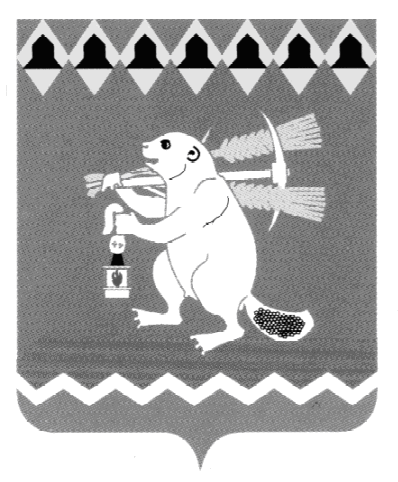 Администрация Артемовского городского округа ПОСТАНОВЛЕНИЕот __________2016                                                                                № ____-ПАО внесении изменений в постановление Администрации Артемовского городского округа от 14.03.2014 № 312-ПА «Об утверждении предельных тарифов на услуги, оказываемые населению муниципальными бюджетными учреждениями культуры Артемовского городского округа, муниципальными бюджетными образовательными учреждениями дополнительного образования детей Артемовского городского округа, подведомственными Управлению культуры Администрации Артемовского городского округа»В соответствии с пунктом 3.2 Положения о порядке установления тарифов на услуги муниципальных предприятий и муниципальных учреждений Артемовского городского округа, принятого решением Думы Артемовского городского округа от 25.10.2007 № 225, с изменениями и дополнениями   от  30.09.2010  №  935,  от  25.11.2010  №  980,  от  27.03.2014 № 465, от 17.06.2016 № 679-ПА, руководствуясь статьями 29.1-31 Устава Артемовского городского округа,ПОСТАНОВЛЯЮ:1.  Внести изменения в постановление Администрации Артемовского городского округа от 14.03.2014 № 312-ПА «Об утверждении предельных тарифов на услуги, оказываемые населению муниципальными бюджетными учреждениями культуры Артемовского городского округа, муниципальными бюджетными образовательными учреждениями дополнительного образования детей Артемовского городского округа, подведомственными Управлению культуры Администрации Артемовского городского округа» (далее – постановление):1.1. в строку 17 Приложения к постановлению «Предельные тарифы на услуги, оказываемые населению муниципальными бюджетными учреждениями культуры Артемовского городского округа, муниципальными бюджетными образовательными  учреждениями дополнительного образования детей Артемовского городского округа, подведомственными  Управлению культуры Администрации Артемовского городского округа» изложить в следующей редакции: 2. Постановление вступает в силу с 01.08.2016.3. Постановление опубликовать в газете «Артемовский рабочий» и разместить на официальном сайте Артемовского городского округа в  информационно-телекоммуникационной сети «Интернет».4. Контроль за исполнением постановления возложить на заместителя главы Администрации Артемовского городского округа по социальным вопросам Радунцеву Е.А.17Киносеанс1 билет5,0500,00Глава Администрации                                                                      Т.А. ПознякАртемовского городского округа